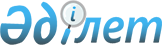 О проекте Закона Республики Казахстан "О внесении изменений и дополнений в Закон Республики Казахстан "О государственном и гарантированном государством заимствовании и долге"Постановление Правительства Республики Казахстан от 11 июня 2001 года N 790

      Правительство Республики Казахстан постановляет: 

      Внести на рассмотрение Мажилиса Парламента Республики Казахстан проект Закона Республики Казахстан "О внесении изменений и дополнений в Закон Республики Казахстан "О государственном и гарантированном государством заимствовании и долге". 



 

      Премьер-Министр 

      Республики Казахстан 

                                                     Проект 

                        Закон Республики Казахстан 

           О внесении изменений и дополнений в Закон Республики 

              Казахстан "О государственном и гарантированном 

                   государством заимствовании и долге" 



 

      Внести в Закон Республики Казахстан от 2 августа 1999 года Z990464_ "О государственном и гарантированном государством заимствовании и долге" (Ведомости Парламента Республики Казахстан, 1999 г., N 21, ст. 784) следующие изменения и дополнения: 

      в статье 1: 

      в подпункте 21) слова "устанавливаемый в местном бюджете на соответствующий год предельный объем привлечения" заменить словами "предельный объем привлечения в соответствующем году"; 

      дополнить подпунктом 32-1) следующего содержания: 

      "32-1) реструктуризация займа - изменение по соглашению сторон сроков, финансовых и иных условий исполнения ими обязательств по договору (соглашению) о займе"; 

      в статье 4: 

      в подпункте 3) пункта 2 слова "выпуска ими" заменить словами "выпуска, размещения, обслуживания и погашения ими государственных эмиссионных ценных бумаг, отдельно по каждому виду"; 

      в подпункте 5) пункта 3 после слова "осуществляет" дополнить словами "покупку и продажу эмитированных им государственных ценных бумаг на организованном рынке ценных бумаг,"; 

      подпункт 4) пункта 4 дополнить словами ", осуществляет покупку и продажу эмитированных им государственных ценных бумаг на организованном рынке ценных бумаг и управление правительственным долгом"; 

      подпункт 4) пункта 6 дополнить словами ", осуществляет покупку и продажу эмитированных им государственных ценных бумаг на организованном рынке ценных бумаг;"; 

      в абзаце четвертом статьи 6 слово "региональных" исключить; 

      в абзаце первом пункта 3 статьи 8: 

      слово "конкретного" исключить; 

      после слов "местным исполнительным органом" дополнить словами "в форме заключения договора (соглашения) о займе"; 

      в абзаце втором пункта 3 статьи 8 слова ", подготовку и проведение эмиссии государственных ценных бумаг," заменить словами "о займе"; 

      пункт 3 статьи 8 дополнить абзацем третьим следующего содержания: 

      "Привлечение займа местным исполнительным органом в форме эмиссии государственных ценных бумаг производится в установленном Правительством Республики Казахстан порядке, при обязательном согласовании с Министерством финансов Республики Казахстан сроков, финансовых и иных условий каждой эмиссии государственных ценных бумаг."; 

      в статье 10: 

      в пункте 1 слово "покрытие" заменить словом "финансирование"; 

      в пункте 3 слово "региональных" исключить; 

      в статье 11: 

      в названии дополнить словами ", покупка государственных эмиссионных ценных бумаг на организованном рынке ценных бумаг"; 

      в пункте 1 после слов "долга Республики Казахстан" дополнить словами ", покупка эмитированных Министерством финансов Республики Казахстан государственных ценных бумаг на организованном рынке ценных бумаг"; 

      в пункте 2 после слов "банка Республики Казахстан" дополнить словами ", покупка эмитированных им государственных ценных бумаг на организованном рынке ценных бумаг"; 

      пункт 3 изложить в следующей редакции: "Погашение и обслуживание государственного долга местного исполнительного органа Республики Казахстан, покупка эмитированных им государственных ценных бумаг на организованном рынке ценных бумаг осуществляются им за счет средств, предусмотренных в местном бюджете на соответствующий год, через привлекаемые местным исполнительным органом по согласованию с Национальным Банком Республики Казахстан банки второго уровня."; 

      абзац первый пункта 4 статьи 13 после слов "при возврате" дополнить словом "кредиторам"; 

      в подпункте 5) статьи 14 после слов "ценным бумагам," дополнить словами "по покупке и продаже эмитентом государственных ценных бумаг на организованном рынке ценных бумаг,"; 

      абзац второй пункта 1 статьи 15 после слов "Государственные учреждения" дополнить словами "и казенные предприятия"; 

      в подпункте 5) пункта 1 статьи 20 слова "которые должны составлять не менее 15 процентов от общей стоимости проекта" заменить словами: "в случае привлечения займа, не покрывающего общую стоимость проекта"; 

      дополнить статьей 25-1 следующего содержания: 

      "Статья 25-1. Реструктуризация гарантированных государством займов 



 

      Реструктуризация гарантированного государством займа осуществляется по соглашению кредитора и заемщика в случае принятия решения Правительства Республики Казахстан. 

      При реструктуризации гарантированного государством займа по требованию кредиторов ранее выданная государственная гарантия может быть подтверждена Правительством Республики Казахстан или заменена. Гарантируемая при этом сумма займа не может превышать сумму займа по ранее выданной государственной гарантии. На вновь выданную государственную гарантию не распространяются ограничения, установленные в абзаце первом статьи 18 настоящего Закона.";     статью 26 дополнить подпунктом 4) следующего содержания:     "4) она заменена на новую при реструктуризации гарантированного государством займа".     Президент     Республики Казахстан(Специалисты: Умбетова А.М.,              Склярова И.В.)         
					© 2012. РГП на ПХВ «Институт законодательства и правовой информации Республики Казахстан» Министерства юстиции Республики Казахстан
				